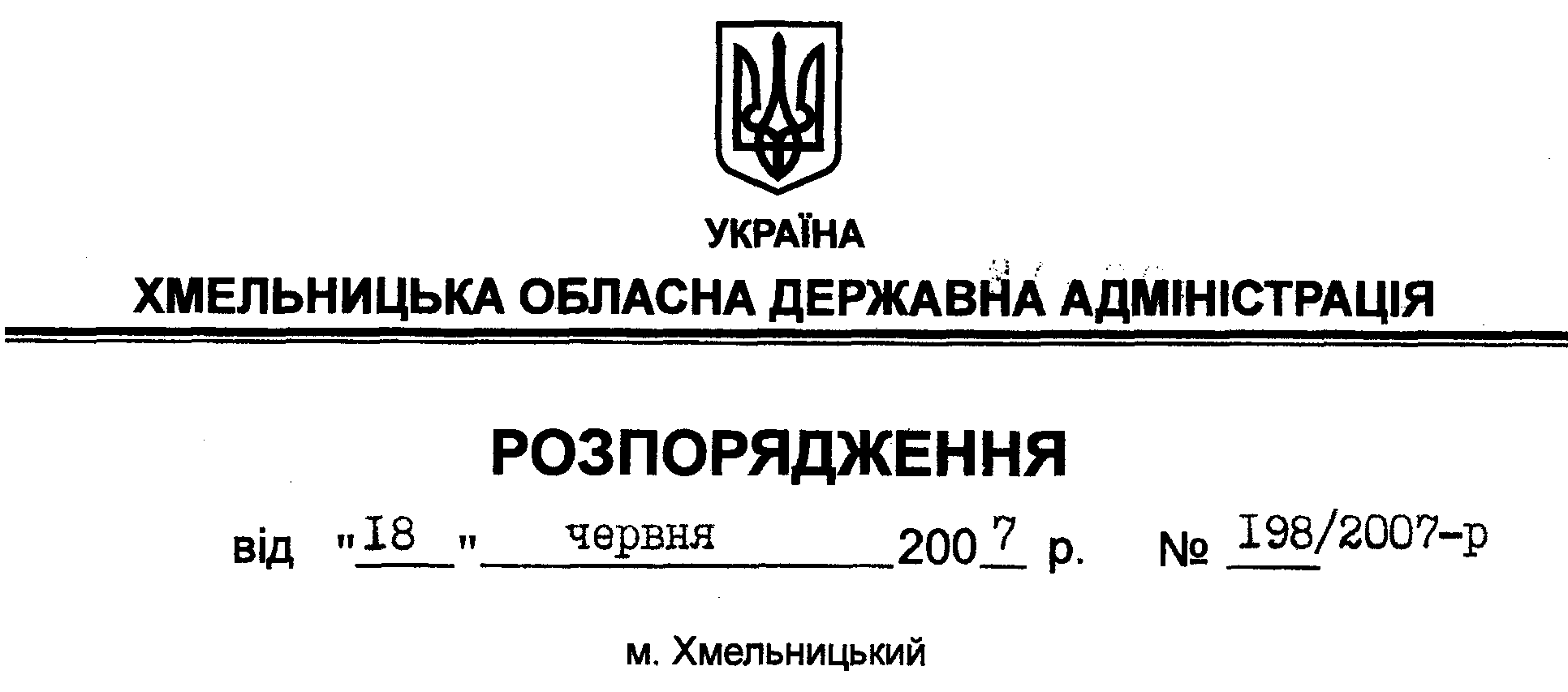 На підставі Положення про відзнаки обласної державної адміністрації, затвердженого розпорядженням голови облдержадміністрації від 15 лютого 2001 року № 60/2001-р, зареєстрованого Головним управлінням юстиції  в області 19 лютого 2001 року за № 6/405, розпорядження голови обласної державної адміністрації від 16 червня 2007 року № 183/2007-р “Про відпустку голови обласної державної адміністрації О.Буханевича”:1. Нагородити Почесною Грамотою обласної державної адміністрації з врученням цінного подарунка кожному:1.1. За вагомий внесок у розвиток виробничої інфраструктури області, багаторічну сумлінну працю та з нагоди 55-річчя від дня народження Бабця Миколу Йосиповича, начальника відділу розвитку інфраструктури Головного управління промисловості та розвитку інфраструктури обласної державної адміністрації.1.2. За сумлінне виконання службових обов’язків, високий професіоналізм та з нагоди 20-річчя від дня створення військової частини А 3808:1.3. За вагомий внесок у розвиток культури і туризму, багаторічну сумлінну працю в органах державного управління і органах місцевого самоврядування, високий професіоналізм та з нагоди 60-річчя від дня народження Гнатюка Петра Володимировича, першого заступника начальника управління культури, туризму і курортів обласної державної адміністрації.1.4. За бездоганне виконання службових обов’язків, високий професіоналізм та з нагоди Дня митної служби України:1.5. За вагомий особистий внесок у розвиток охорони здоров’я, впровадження сучасних методів діагностики і лікування, високий професіоналізм та з нагоди Дня медичного працівника:1.6. За вагомий особистий внесок у підготовку висококваліфікованих юристів та управлінців, впровадження сучасних методів навчання і виховання молоді та з нагоди 15-річчя від дня заснування Хмельницького університету управління та права:1.7. За вагомий особистий внесок у боротьбу зі злочинністю та з нагоди Дня дільничного інспектора міліції:1.8. За сумлінне виконання службових обов’язків та з нагоди 50-річчя від дня народження Забродського Сергія Петровича, заступника начальника відділу планування заходів ЦО та ЦЗ населення управління з питань надзвичайних ситуацій та у справах захисту населення від наслідків Чорнобильської катастрофи обласної державної адміністрації.2. 2. Обласна державна адміністрація висловлює подяку:2.1. За бездоганне виконання службових обов’язків, високий професіоналізм та з нагоди Дня митної служби України Захарчуку Олегу Васильовичу, старшому інспектору відділу митного оформлення № 1.2.2. За змістовне висвітлення питань агропромислового комплексу, глибоке дослідження проблем історії і культури, висвітлення актуальних для області проблем у всеукраїнських виданнях, на радіо і телевізійних каналах, вагомий внесок у розвиток журналістики Хмельниччини та з нагоди Дня журналіста:2.3. За вагомий особистий внесок у розвиток охорони здоров’я, впровадження сучасних методів діагностики і лікування, високий професіоналізм та з нагоди Дня медичного працівника:Заступник головиадміністрації							 	  М.ЗеленецькийПро нагородження Почесною Грамотою обласної державної адміністраціїВойціхаВіталія Михайловича–підполковника, командира ескадрильїЄвсєєвуТетяну Францівну–бухгалтера фінансової службиТюхаРуслана Петровича–капітана, командира авіаційного загонуЦвігунаПилипа Миколайовича–сержанта, авіаційного механіка-водіяДемчишинуОлену Йосипівну–начальника відділу по роботі з особовим складом Хмельницької митниціЛінникаРомана Павловича–заступника начальника оперативного відділу служби боротьби з контрабандою та митної варти Хмельницької митниціКостюкаВасиля Миколайовича–провідного хірурга військового госпіталю в/ч А 2339ПавлішенуГалину Павлівну–завідувача терапевтичним відділенням Хмельницької центральної районної лікарніСтриковськогоЮрія Анатолійовича–завідувача легенево-туберкульозним відділенням № 3 обласного протитуберкульозного диспансеруСуходолюАнатолія Івановича–головного хірурга управління охорони здоров’я обласної державної адміністраціїЦуглевичаЯкова Миколайовича–головного лікаря Кам’янець-Подільської центральної районної лікарніЯрошСвітлану Олександрівну–старшу медичну сестру гастроентерологічного відділення обласної дитячої лікарніКорженівськуНаталію Олександрівну–доцента кафедри менеджменту, фінансів та кредитуМихайленкаАнатолія Георгійовича–керівника відділу практикиНагнибідуВолодимира Івановича–старшого викладача кафедри цивільно-правових дисциплінЧорнуВіру Яківну–керівника редакційно-видавничого відділуБабіяІгоря Ярославовича–пенсіонера органів внутрішніх справВаськінаВалерія Віталійовича–пенсіонера органів внутрішніх справДаніваФедора Теодоровича–полковника міліції, начальника Управління громадської безпеки УМВС України в областіЗагорськогоВасиля Васильовича–ветерана органів внутрішніх справЛяшукаВолодимира Борисовича–ветерана органів внутрішніх справОседськогоТараса Володимировича–громадського помічника дільничного інспектора міліції Теофіпольського РВ УМВС України в областіСеменчикаПетра Степановича–командира громадського формування Улашанівської сільської ради Славутського районуЦимбалюкаВолодимира Петровича–голову ветеранів органів внутрішніх справ Віньковецького районуЯременкаОлега Миколайовича–командира громадського формування “Вікинг” Летичівського районуЯцинуБориса Георгійовича–громадського помічника дільничного інспектора міліції Деражнянського РВ УМВС України в областіБайдакуІгорю Миколайовичу–позаштатному кореспонденту обласної газети “Подільські новини”ГерманНаталії Вікторівні–журналісту Білогірської районної газети “Життя і слово”МельникВалентині Костянтинівні–члену Хмельницької міської організації Національної спілки журналістів УкраїниМойсеєнкоВалентині Анатоліївні–власному кореспонденту телевізійного каналу “1+1”УродіБорису Івановичу–журналісту Кам’янець-Подільської газети “Край Кам’янецький”БорисенкоІрені Дмитрівні–лікарю-ревматологу обласної лікарніВарвасОлені Володимирівні–завідувачу психологічною лабораторією обласної психіатричної лікарні № 1ГалімовійТетяні Георгіївні–заступнику головного лікаря з медичних питань Хмельницької міської поліклініки № 4ДзендзельОлені Михайлівні–старшій медичній сестрі поліклінічного відділення Деражнянської центральної районної лікарніДолинськомуВолодимиру Миколайовичу–провідному терапевту військового госпіталю в/ч А 2339ІващукуВолодимиру Дмитровичу–головному лікарю Славутського районуМарцоньНінелі Зільфредівні–заступнику головного лікаря з лікувальної роботи Хмельницької міської інфекційної лікарніОлійникуГригорію Васильовичу–завідувачу Дунаєвецьким міжрайонним відділенням судово-медичної експертизиСороціНаталії Іванівні–молодшій медичній сестрі кардіоревматологічного відділення обласної дитячої лікарніЧемерисуГригорію Миколайовичу–начальнику терапевтичного відділення військового госпіталю в/ч А 2339ЯкимишинійКатерині Віталіївні–лікарю-ординатору кардіоревматологічного відділення обласної дитячої лікарні